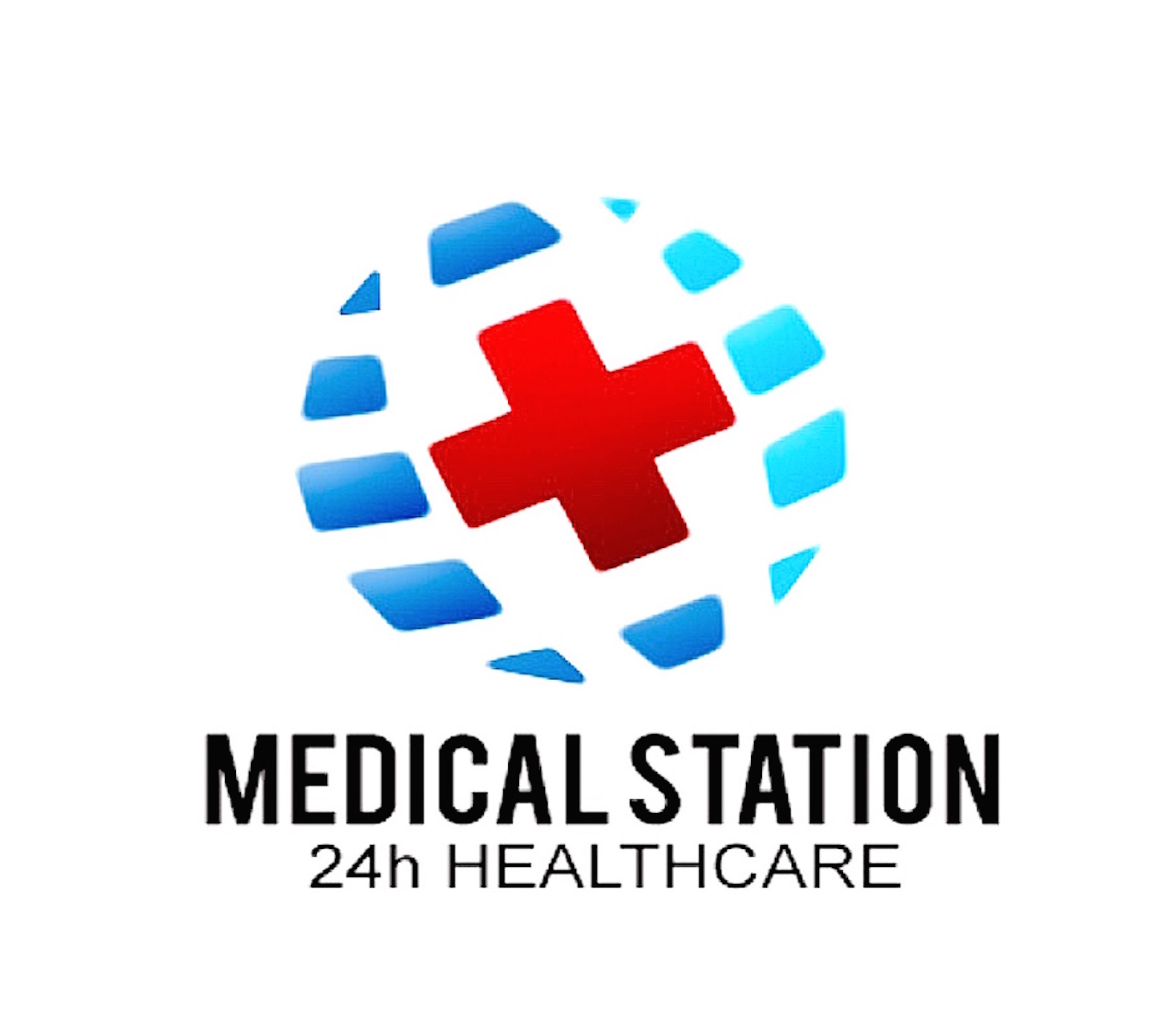 Prior to completing this form, you must telephone the Criminal Records Bureau 0870 909 0822 to apply or an Enhanced Disclosure. This will cost around £33.00. Please quote Medical Station 24.Please complete this form and bring it to our offices. The Registration office opening times are 8am to 5pm Monday to Friday. Please call the office to make an appointment. If you wish to register in a particular area of the country and are not local to us, we may be able to arrange a meeting and register you at a place convenient to yourself. An application and other information can be downloaded from our website.www.medical-station.co.uk or callTel:24 hours a day, 7 days a week, 365 days a yearTrained nurses will need the following in order to register:Enhanced Disclosure Passport and work permit (if applicable) Two passport photos Statement of entry or pin card Two references, email address telephone numbers and fax numbers of two previous employers Certificates of CPR and Manual Handling dated within the last 12 months Immunisation detail and test results of Hepatitis B immunisation - or details of where we can obtain this information. When registering please bring with you any other certificates or qualifications that you may have obtained. if you have an up to date CV/resume please bring this with you.Healthcare Assistants will need the following to register:Enhanced Disclosure Passport and work permit (if applicable) Two Passport photos Two references, email address telephone numbers and fax numbers of two previous employers If you have any certificates of training, Manual Handling/CPR, NVQ’s, Control and Restraint, Food and Hygiene and a CV/Resume or any other certificates relevant to this industry please bring them with you upon registration.It is a requirement of the agency that you’re able to read speak and understand the English Language.Do you require a work permit? If yes, expiry details:Are you prepared to accept early morning calls or late at night?How far are you prepared to travel? If you are shortlisted you will be asked to produce 'specified0documents' (e.g. a P60, UK birth0certificate, passport,Work permit) confirming your right to live and work in the UK in accordance with the Asylum and immigration Act 1996 section 8Would you be able to produce such a document?Qualifications: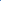 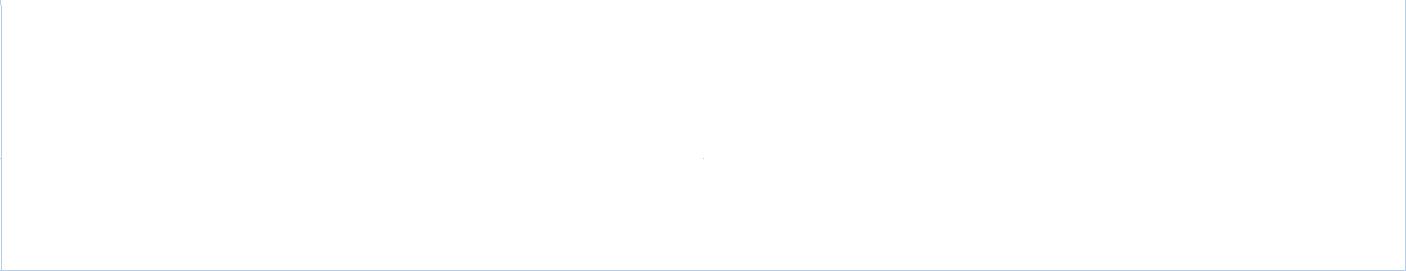 Nursing – RNLD RNSL RGN RSCN RFN RM RMN ENMH RNMHOther – CARER SUPPORT WORKER HCA OTHERNEXT OF KIN: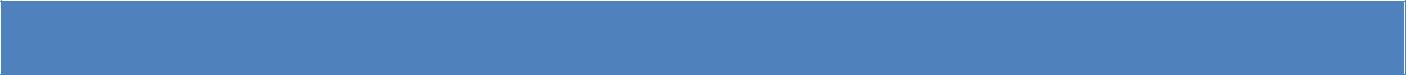 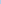 BANK/BUILDING0SOCIETY0DETAILS:!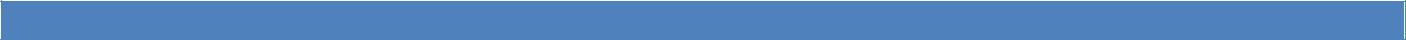 Building Society roll number:	Bank name: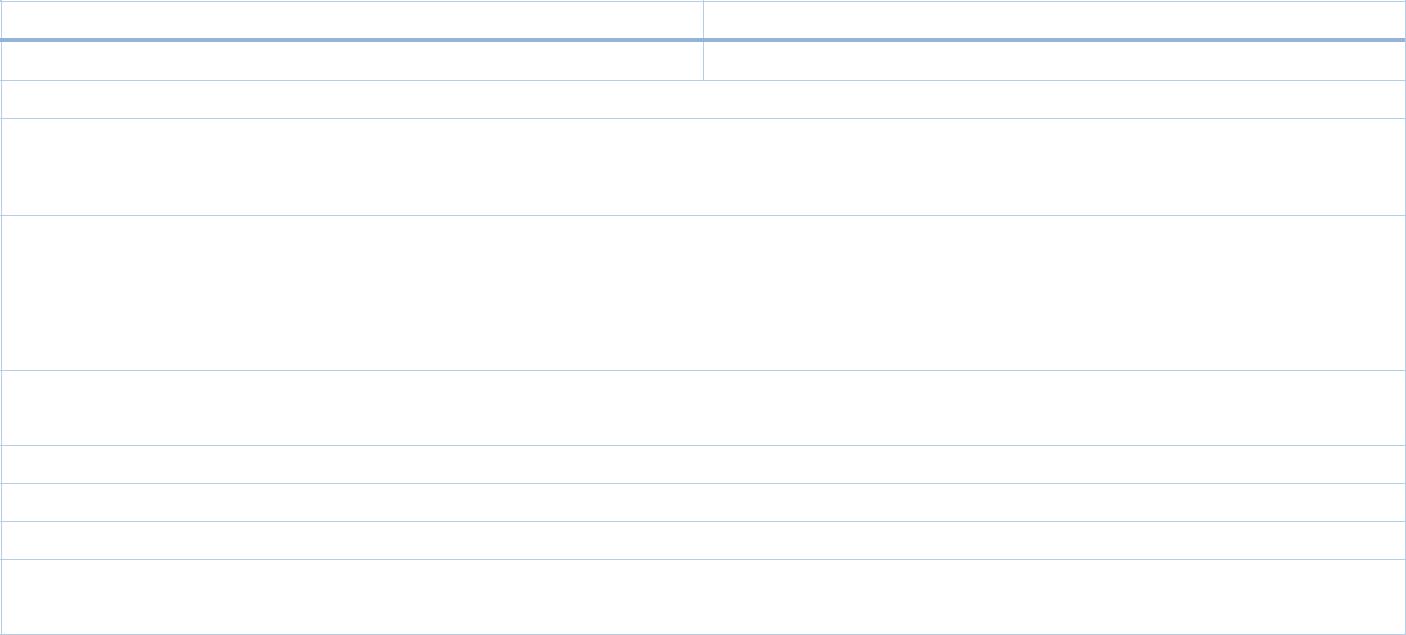 Sort code:	Account No:Account holders name:I authorize Medical Station Ltd to pay my weekly earnings directly into the bank or building society whose details I have given above. I Confirm I will notify Medical Station in writing of any changes to these details.Signed:                                                                                                                                                                                                                                                                                                                                         Date:I have read and understood the Medical Station OPT OUT OF 48 HOUR WORKING WEEK AGREEMENT as described in Rule 72 of the policy and procedures found at www.medicalstation24.co.uk and I hereby consent that the working week limit shall not apply to my assignments in accordance with paragraph 3 of the agreement. I understand that under paragraph 4, WITHDRAWAL OF CONSENT, I can end this agreement by giving the Employment Business 14 day’s-notice in writing.Print Name:                                                                                       Signed:                                                                                      Date:If you require to be paid through a UK limited company, please inform your consultant and the below details are required.Company name:Company Registration no:Company VAT no: (if VAT payments required)FOR OFFICE USE:                                                                                                         Date set up:Registration use checked by:                                                                                    Signature:REHABILITATION OF OFFENDERS ACT: Because of the nature of the work for which you are applying, this post is exempt from the provisions of section 4.2 of the Rehabilitation of Offenders Act 1974 (Exemption order 1975). Applicants are therefore, not entitled to withhold information about convictions which for other purposes are spent under the provisions of the Act and in the event of employment, any failure to disclose such convictions could result in dismissal or disciplinary action. Any information given will be completely confidential and will be considered only in relation to an application for positions in which the order applies and should be entered at the end of any particulars in support of your application. A copy of our written policies is available upon request. A criminal record will not necessarily be a bar to obtaining a position. PLEASE PROVIDE ADDITIONAL INFORMATION WHICH YOU THINK MAY BE RELEVANT IN SUPPORT OF YOUR APPLICATION.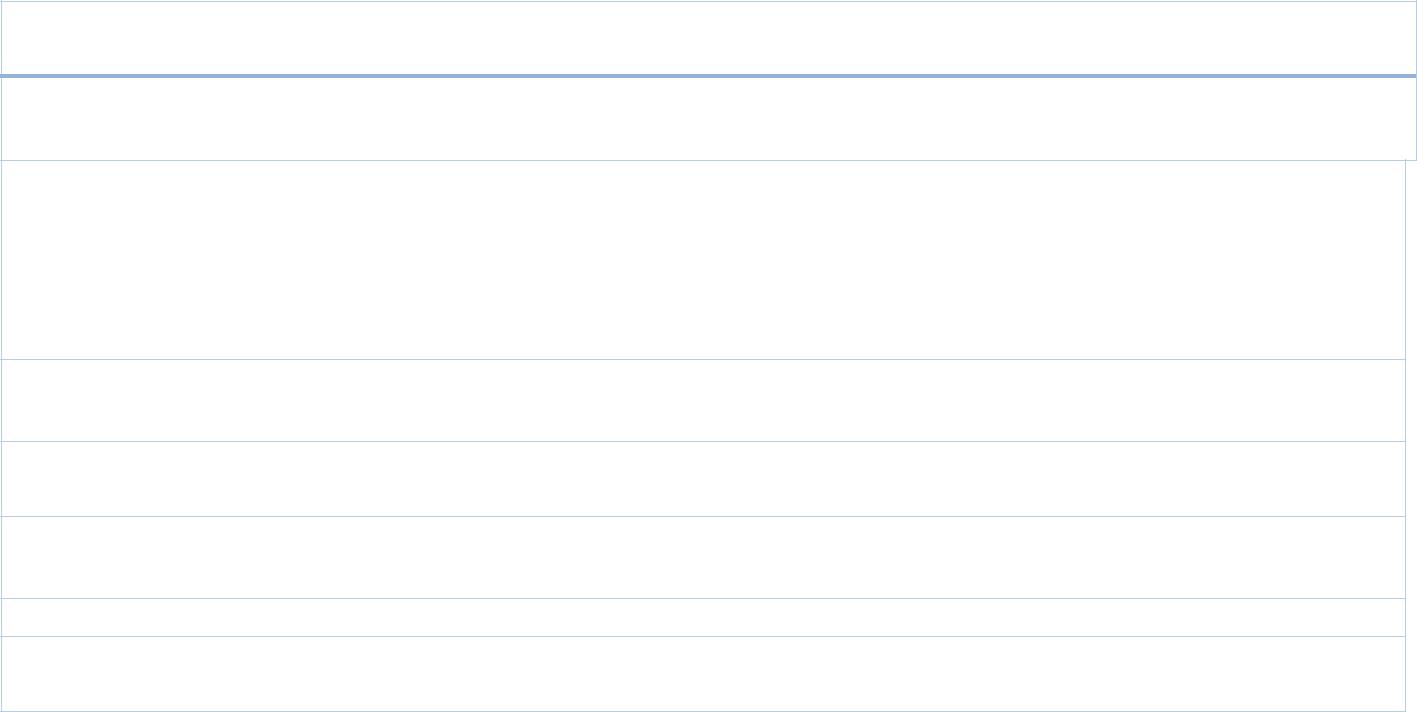 Have you ever been convicted of a criminal offense? (NB. The Rehabilitation of Offenders Act) if yes, give details belowYou may be offered an opportunity to work within an Environment or establishment where you come into contact withChildren or other vulnerable groups, or your professional occupation may fall within certain expected categories where this Is likely to apply, the Rehabilitation of Offenders Act 1974 (exceptions) order 1975 requires us to ask you for additionalinformation. A criminal check from the Criminal Records Bureau may be required when this type of work is sought. Do youhave any Criminal convictions, whether or not they are 'spent' within the Act, including any cautions, reprimands, final warnings, or any convictions from overseas          Yes                                              No                                                                     if yes, give details belowDo you hold a criminal record bureau disclosure or overseas police check carried out within the last 30years?Yes                                                                     No                                               if yes, give details belowDo you hold any form of current Security Clearance?           Yes                    No                If yes, give details belowDate granted:       /            /                                                                     Level of Clearance:Expiry0Date:          /              /                                                                               Place of work when granted:PROFESSIONAL REFERENCES:Medical Station requires clinical references from your last or most recent employer. By professional we mean employers not colleagues, therefore employment addresses are essential. I declare the references are true and accurate to the best of my knowledge and belief. I consent that my references may be consulted.Signed:                                                                                                                     Date: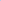 EMPLOYMENT HISTORY:Please give details of employment history during the past 100 years, most recent first. (All gaps must be accounted for – please continue on a blank sheet if necessary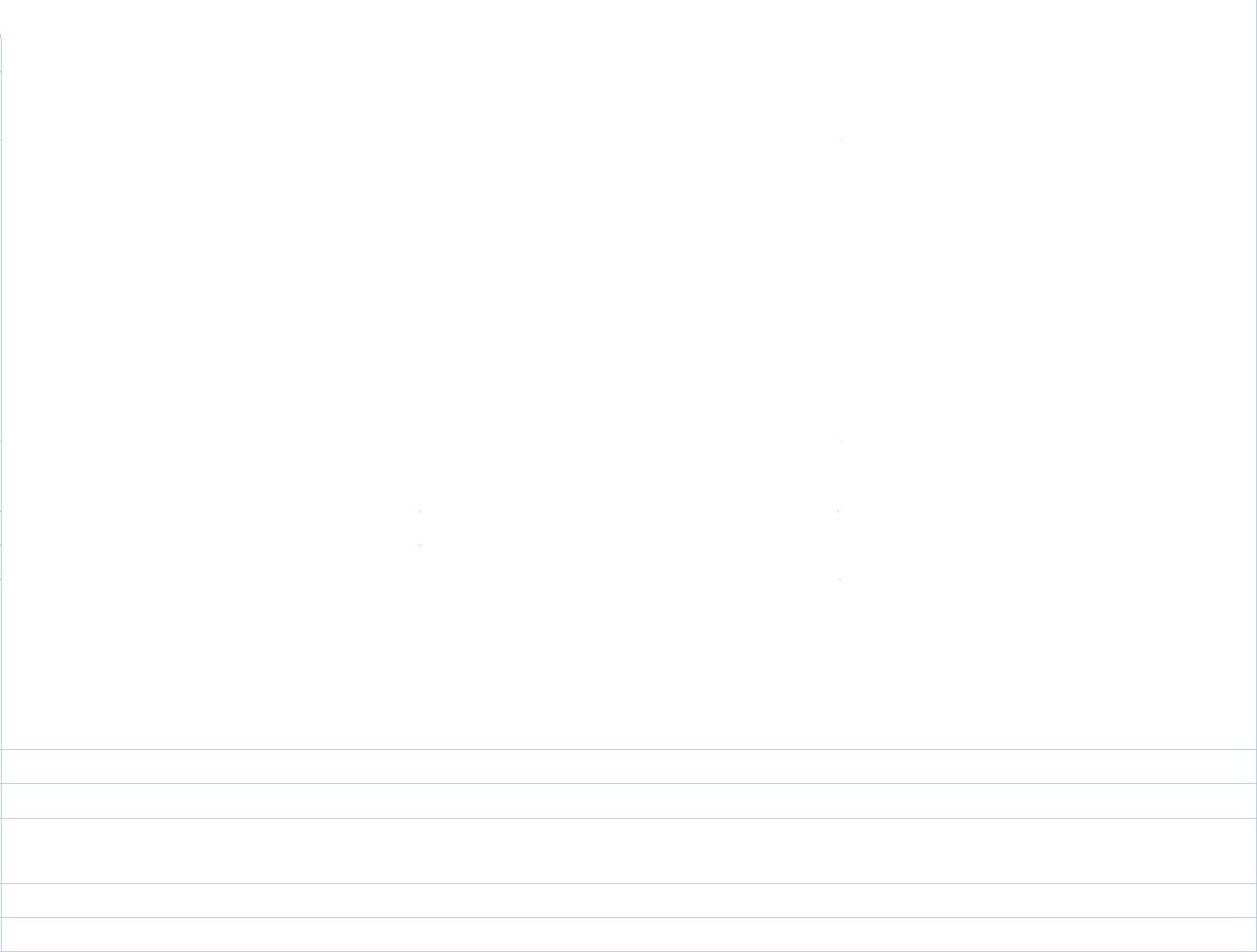 Have you ever been dismissed from any employment?                            Yes                                     NoWhen would you be available for interview:Do you have any holiday commitments in the next 120months?                   Yes                                       No if yes, please give detailsDo you have any parental leave commitments?   Yes      No      if yes, please give detailsDo you know anyone in our employment?            Yes      No      if yes, please provide namesKEYWORDING FOR TRAINED NURSES ONLY:Please tick the areas that best describe your work experience. Please note you will be held professionally accountable.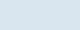 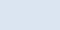 KEYWORDING FOR CARE ASSISTANTS/ HCA'sPlease tick any certificates that you holdHealth and Safety at work                              First Aid                                               Food Hygiene                                                     Catering Moving and Handling                                         C&R                                                         CPR                                                            NVQ 1,2,3,4Any other please state: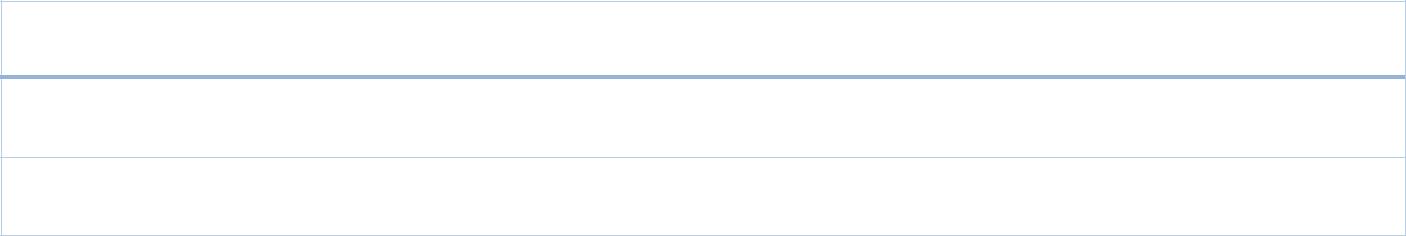 Please state whether you have achieved or are working towards NVQ2:Please tick keywords with which you have experience: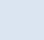 I declare the statements are true and complete to the best of my knowledge and belief. I understand that my GP may be consulted with my prior consent.Signed:                                                                                                                     Date:DECLARATION: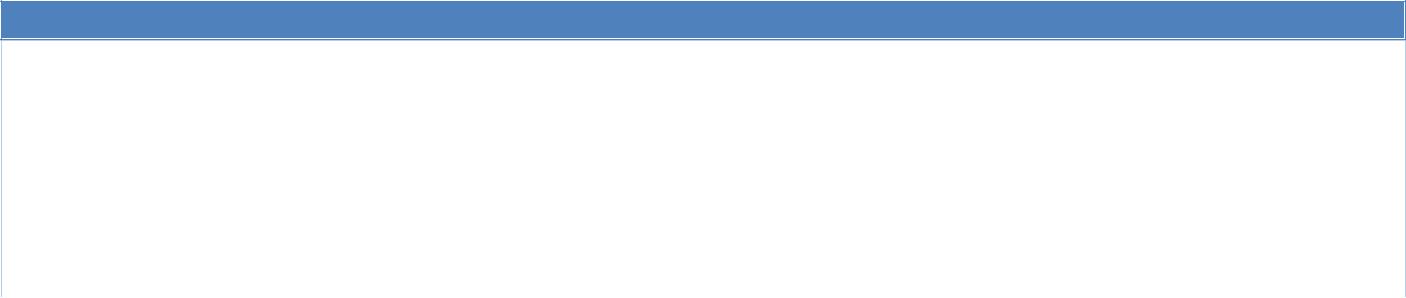 I declare that the information given in this application form is true to the best of my knowledge and belief. I have read and understood theTerms of Engagement booklet given to me. I agree to comply with the current Health and Safety at work Act. I understand that myAppointment is subject to the receipt of a minimum of two satisfactory references and is subject to Enhanced Disclosure. I authorize Medical Station to make any other enquiries they may feel necessary to support my application. I agree to respect the confidentiality of patients and clients and any other information I may have access to at all times. I understand I can access the policies and PAPER BASED COPIES ARE AVAILABLE ON REQUEST.Signed:                                                                                                                            Date: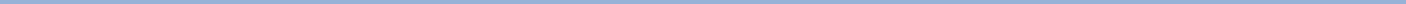 0Name: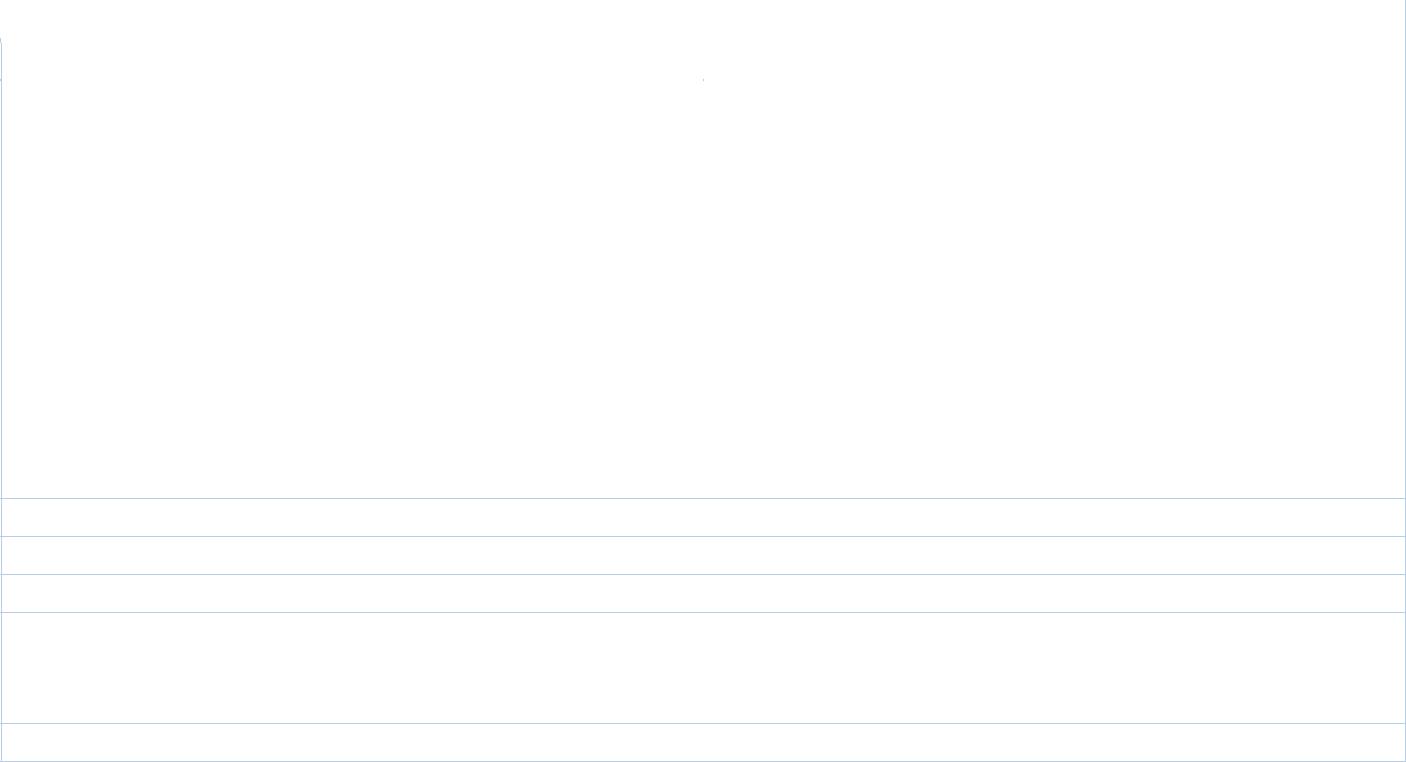 Branch:Branch:Position applied for:Name in full:Title:Title:Address in full:Address in full:Postcode:Landline:                                                                                              Work:                                                                 Work:                                                                 Mobile:Email:Email:Date of birth:Place of Birth:Place of Birth:Marital Status:Maiden name:Maiden name:Nationality:CRB reference:CRB reference:How did you hear of Medical Station 24:PAYROLL INFORMATION REQUIRED:!!PAYROLL INFORMATION REQUIRED:!!Surname:Surname:First Name:!Title:Address:Address:Contact telephone numbers:Contact telephone numbers:Date of birth:Date of birth:NI Number:NI Number:NI Number:Name:Relationship:Address:                                                                                                                                                                                                 Postcode:Telephone:Name:Name:Position held:Position held:Department:Department:Address:Address:Telephone:Telephone:Bleep No/ext.Bleep No/ext.Fax:Fax:Email:Email:Name of organisation:Name of organisation:From:To:Employer:Employer:Title of post:Grade:Full or Part time:Salary:Salary:Main responsibilities:Dept/Ward:Dept/Ward:Reason for leaving:From:To:Employer:Employer:Title of post:Grade:Grade:Full or Part time: Salary:Salary:Main responsibilities:Dept/ward: Dept/ward: Reason for Leaving:From:To:Employer:Employer:Title of post:Grade:Grade:Full or Part time:Salary:Salary:Main responsibilities:Dept/ward:Dept/ward:Reason for Leaving:SpecialismUnder 66 +1F22 + SpecialismUnder 6 6 +1 +2 +monthsmonthsyearsyearsmonthsmonthsYearsyearsA&EA&EA&EMAUAnaestheticAnaestheticAnaestheticMental Health AntenatalAntenatalAntenatalMidwiferyCardiacCardiacCardiacNeonatalCardiothoracicCardiothoracicCardiothoracicNeurologyCare of the elderlyCare of the elderlyCare of the elderlyNursing homesChemotherapyChemotherapyChemotherapyOccupational HealthCommunity0nursingCommunity0nursingCommunity0nursingDDO/ODACosmetic0surgeryCosmetic0surgeryCosmetic0surgeryOncologyCSSDCSSDCSSDOphthalmologyDay0care0centerDay0care0centerDay0care0centerOrthopedicsDay0SurgeryDay0SurgeryDay0SurgeryOutpatientsDentalDentalDentalPediatricDistrict0NursingDistrict0NursingDistrict0NursingPICUFamily0PlanningFamily0PlanningFamily0PlanningPractice NurseGU MedGU MedGU MedPrisonsGynecologyGynecologyGynecologyRadiologyHematologyHematologyHematologyRecoveryHealth0VisitorsHealth0VisitorsHealth0VisitorsRenalHDUHDUHDUResidential homesHome careHome careHome careSCBUHospicesHospicesHospicesSchool NurseHospitalsHospitalsHospitalsScrub In Charge DutiesIn Charge DutiesIn Charge DutiesStoma careIntensive Care UnitIntensive Care UnitIntensive Care UnitSurgicalITU PsychiatricITU PsychiatricITU PsychiatricTermination ClinicLearning DisabilityLearning DisabilityLearning DisabilityTheatre MedicalMedicalMedicalUrologySpecialismUnder 66 +1 +2 +2 +SpecialismSpecialismUnder 66 +1 +2 +monthsmonthsyearsyearsyearsmonthsmonths!Yearsyears!Nursing HomesNursing HomesNursing HomesHome careHome careResidential HomesResidential HomesResidential HomesSenior CareSenior CarePrivate HomesPrivate HomesPrivate HomesCatheter careCatheter careHospitalsHospitalsHospitalsFluid chartsFluid chartsSchoolsSchoolsSchoolsUrinalysisUrinalysisLearning DisabilityLearning DisabilityLearning DisabilityNVQMental HealthMental HealthMental HealthObservations BPObservations BPPaediatricsPaediatricsPaediatricsObservationsObservationsOCCUPATIONAL HEALTH ASSESSMENT:OCCUPATIONAL HEALTH ASSESSMENT:OCCUPATIONAL HEALTH ASSESSMENT:OCCUPATIONAL HEALTH ASSESSMENT:OCCUPATIONAL HEALTH ASSESSMENT:OCCUPATIONAL HEALTH ASSESSMENT:OCCUPATIONAL HEALTH ASSESSMENT:OCCUPATIONAL HEALTH ASSESSMENT:General Health QuestionsGeneral Health QuestionsGeneral Health QuestionsGeneral Health QuestionsYesYesNoDetails!Details!Details!Details!Are you in good health?Are you in good health?Are you in good health?Are you in good health?How much time have you lost in the last five yearsHow much time have you lost in the last five yearsHow much time have you lost in the last five yearsHow much time have you lost in the last five yearsHow much time have you lost in the last five yearsHow much time have you lost in the last five yearsHow much time have you lost in the last five yearsHow much time have you lost in the last five yearsHow much time have you lost in the last five yearsHow much time have you lost in the last five yearsHow much time have you lost in the last five yearsHow much time have you lost in the last five yearsHow much time have you lost in the last five yearsDue to ill health in the last 50years? Please provideDue to ill health in the last 50years? Please provideDue to ill health in the last 50years? Please provideDue to ill health in the last 50years? Please provideDue to ill health in the last 50years? Please provideDue to ill health in the last 50years? Please provideDue to ill health in the last 50years? Please provideDue to ill health in the last 50years? Please provideDue to ill health in the last 50years? Please provideDue to ill health in the last 50years? Please provideDue to ill health in the last 50years? Please provideDue to ill health in the last 50years? Please provideDue to ill health in the last 50years? Please providedetailsdetailsdetailsdetailsHave you ever been treated in hospital for seriousHave you ever been treated in hospital for seriousHave you ever been treated in hospital for seriousHave you ever been treated in hospital for seriousHave you ever been treated in hospital for seriousHave you ever been treated in hospital for seriousHave you ever been treated in hospital for seriousHave you ever been treated in hospital for seriousHave you ever been treated in hospital for seriousHave you ever been treated in hospital for seriousHave you ever been treated in hospital for seriousHave you ever been treated in hospital for seriousHave you ever been treated in hospital for seriousIllness or surgery? Please give detailsIllness or surgery? Please give detailsIllness or surgery? Please give detailsIllness or surgery? Please give detailsIllness or surgery? Please give detailsIllness or surgery? Please give detailsIllness or surgery? Please give detailsIllness or surgery? Please give detailsIllness or surgery? Please give detailsHave you been treated in Hospital in the last 12Have you been treated in Hospital in the last 12Have you been treated in Hospital in the last 12Have you been treated in Hospital in the last 12Have you been treated in Hospital in the last 12Have you been treated in Hospital in the last 12Have you been treated in Hospital in the last 12Have you been treated in Hospital in the last 12Have you been treated in Hospital in the last 12Have you been treated in Hospital in the last 12Have you been treated in Hospital in the last 12Have you been treated in Hospital in the last 12Have you been treated in Hospital in the last 12months?months?months?months?Do you have any physical disabilities that could affect Do you have any physical disabilities that could affect Do you have any physical disabilities that could affect Do you have any physical disabilities that could affect Do you have any physical disabilities that could affect Do you have any physical disabilities that could affect Do you have any physical disabilities that could affect Do you have any physical disabilities that could affect Do you have any physical disabilities that could affect Do you have any physical disabilities that could affect Do you have any physical disabilities that could affect Do you have any physical disabilities that could affect Do you have any physical disabilities that could affect Your ability to carry out this assignment?  Your ability to carry out this assignment?  Your ability to carry out this assignment?  Your ability to carry out this assignment?  Your ability to carry out this assignment?  Your ability to carry out this assignment?  Your ability to carry out this assignment?  Your ability to carry out this assignment?  Your ability to carry out this assignment?  Have you ever left, been retired or denied a job onHave you ever left, been retired or denied a job onHave you ever left, been retired or denied a job onHave you ever left, been retired or denied a job onHave you ever left, been retired or denied a job onHave you ever left, been retired or denied a job onHave you ever left, been retired or denied a job onHave you ever left, been retired or denied a job onHave you ever left, been retired or denied a job onHave you ever left, been retired or denied a job onHave you ever left, been retired or denied a job onHave you ever left, been retired or denied a job onHave you ever left, been retired or denied a job onHealth grounds?Health grounds?Health grounds?Health grounds?Are you a registered disabled person?Are you a registered disabled person?Are you a registered disabled person?Are you a registered disabled person?Are you a registered disabled person?Are you a registered disabled person?Are you a registered disabled person?Are you a registered disabled person?Are you a registered disabled person?Have you any disability related to your physical or Have you any disability related to your physical or Have you any disability related to your physical or Have you any disability related to your physical or Have you any disability related to your physical or Have you any disability related to your physical or Have you any disability related to your physical or Have you any disability related to your physical or Have you any disability related to your physical or Have you any disability related to your physical or Have you any disability related to your physical or Have you any disability related to your physical or Have you any disability related to your physical or Mental health?Mental health?Mental health?Mental health?Have you ever suffered from any mental illness,Have you ever suffered from any mental illness,Have you ever suffered from any mental illness,Have you ever suffered from any mental illness,Have you ever suffered from any mental illness,Have you ever suffered from any mental illness,Have you ever suffered from any mental illness,Have you ever suffered from any mental illness,Have you ever suffered from any mental illness,Have you ever suffered from any mental illness,Have you ever suffered from any mental illness,Have you ever suffered from any mental illness,Have you ever suffered from any mental illness,Psychological or psychiatric problems? Psychological or psychiatric problems? Psychological or psychiatric problems? Psychological or psychiatric problems? Psychological or psychiatric problems? Psychological or psychiatric problems? Psychological or psychiatric problems? Psychological or psychiatric problems? Psychological or psychiatric problems? Have you ever had any problems with your joints,Have you ever had any problems with your joints,Have you ever had any problems with your joints,Have you ever had any problems with your joints,Have you ever had any problems with your joints,Have you ever had any problems with your joints,Have you ever had any problems with your joints,Have you ever had any problems with your joints,Have you ever had any problems with your joints,Have you ever had any problems with your joints,Have you ever had any problems with your joints,Have you ever had any problems with your joints,Have you ever had any problems with your joints,Including pain, swelling of stiffness?!Including pain, swelling of stiffness?!Including pain, swelling of stiffness?!Including pain, swelling of stiffness?!Including pain, swelling of stiffness?!Including pain, swelling of stiffness?!Including pain, swelling of stiffness?!Including pain, swelling of stiffness?!Including pain, swelling of stiffness?!Would you have difficulty looking over either Would you have difficulty looking over either Would you have difficulty looking over either Would you have difficulty looking over either Would you have difficulty looking over either Would you have difficulty looking over either Would you have difficulty looking over either Would you have difficulty looking over either Would you have difficulty looking over either Would you have difficulty looking over either Would you have difficulty looking over either Would you have difficulty looking over either Would you have difficulty looking over either shoulder?shoulder?shoulder?shoulder?Do you need to wear glasses or contact lenses?Do you need to wear glasses or contact lenses?Do you need to wear glasses or contact lenses?Do you need to wear glasses or contact lenses?Do you need to wear glasses or contact lenses?Do you need to wear glasses or contact lenses?Do you need to wear glasses or contact lenses?Do you need to wear glasses or contact lenses?Do you need to wear glasses or contact lenses?Do you need to wear glasses or contact lenses?Do you need to wear glasses or contact lenses?Do you need to wear glasses or contact lenses?Do you need to wear glasses or contact lenses?Do you have any difficulty with your eyesight which isDo you have any difficulty with your eyesight which isDo you have any difficulty with your eyesight which isDo you have any difficulty with your eyesight which isDo you have any difficulty with your eyesight which isDo you have any difficulty with your eyesight which isDo you have any difficulty with your eyesight which isDo you have any difficulty with your eyesight which isDo you have any difficulty with your eyesight which isDo you have any difficulty with your eyesight which isDo you have any difficulty with your eyesight which isDo you have any difficulty with your eyesight which isDo you have any difficulty with your eyesight which isNot corrected by wearing glasses or contact lenses?Not corrected by wearing glasses or contact lenses?Not corrected by wearing glasses or contact lenses?Not corrected by wearing glasses or contact lenses?Not corrected by wearing glasses or contact lenses?Not corrected by wearing glasses or contact lenses?Not corrected by wearing glasses or contact lenses?Not corrected by wearing glasses or contact lenses?Not corrected by wearing glasses or contact lenses?Not corrected by wearing glasses or contact lenses?Not corrected by wearing glasses or contact lenses?Not corrected by wearing glasses or contact lenses?Not corrected by wearing glasses or contact lenses?Have you any problems working with Visual DisplayHave you any problems working with Visual DisplayHave you any problems working with Visual DisplayHave you any problems working with Visual DisplayHave you any problems working with Visual DisplayHave you any problems working with Visual DisplayHave you any problems working with Visual DisplayHave you any problems working with Visual DisplayHave you any problems working with Visual DisplayHave you any problems working with Visual DisplayHave you any problems working with Visual DisplayHave you any problems working with Visual DisplayHave you any problems working with Visual DisplayUnits?Units?Units?Units?Have you any problems working in confinedHave you any problems working in confinedHave you any problems working in confinedHave you any problems working in confinedHave you any problems working in confinedHave you any problems working in confinedHave you any problems working in confinedHave you any problems working in confinedHave you any problems working in confinedspaces/using lifts?spaces/using lifts?spaces/using lifts?spaces/using lifts?Do you have any difficulty hearing normal Do you have any difficulty hearing normal Do you have any difficulty hearing normal Do you have any difficulty hearing normal Do you have any difficulty hearing normal Do you have any difficulty hearing normal Do you have any difficulty hearing normal Do you have any difficulty hearing normal Do you have any difficulty hearing normal conversation?conversation?conversation?conversation?Are you taking any medication that makes you Are you taking any medication that makes you Are you taking any medication that makes you Are you taking any medication that makes you Are you taking any medication that makes you Are you taking any medication that makes you Are you taking any medication that makes you Are you taking any medication that makes you Are you taking any medication that makes you Are you taking any medication that makes you Are you taking any medication that makes you Are you taking any medication that makes you Are you taking any medication that makes you Drowsy or dizzy?Drowsy or dizzy?Drowsy or dizzy?Drowsy or dizzy?Have you suffered from any alcohol or drug relatedHave you suffered from any alcohol or drug relatedHave you suffered from any alcohol or drug relatedHave you suffered from any alcohol or drug relatedHave you suffered from any alcohol or drug relatedHave you suffered from any alcohol or drug relatedHave you suffered from any alcohol or drug relatedHave you suffered from any alcohol or drug relatedHave you suffered from any alcohol or drug relatedHave you suffered from any alcohol or drug relatedHave you suffered from any alcohol or drug relatedHave you suffered from any alcohol or drug relatedHave you suffered from any alcohol or drug relatedIllness or had an alcohol or drug problem?Illness or had an alcohol or drug problem?Illness or had an alcohol or drug problem?Illness or had an alcohol or drug problem?Illness or had an alcohol or drug problem?Illness or had an alcohol or drug problem?Illness or had an alcohol or drug problem?Illness or had an alcohol or drug problem?Illness or had an alcohol or drug problem?Are you having or awaiting any treatment at theAre you having or awaiting any treatment at theAre you having or awaiting any treatment at theAre you having or awaiting any treatment at theAre you having or awaiting any treatment at theAre you having or awaiting any treatment at theAre you having or awaiting any treatment at theAre you having or awaiting any treatment at theAre you having or awaiting any treatment at theAre you having or awaiting any treatment at theAre you having or awaiting any treatment at theAre you having or awaiting any treatment at theAre you having or awaiting any treatment at themoment?moment?moment?moment?What is the last date of your chest X-ray?What is the last date of your chest X-ray?What is the last date of your chest X-ray?What is the last date of your chest X-ray?What is the last date of your chest X-ray?What is the last date of your chest X-ray?What is the last date of your chest X-ray?What is the last date of your chest X-ray?What is the last date of your chest X-ray?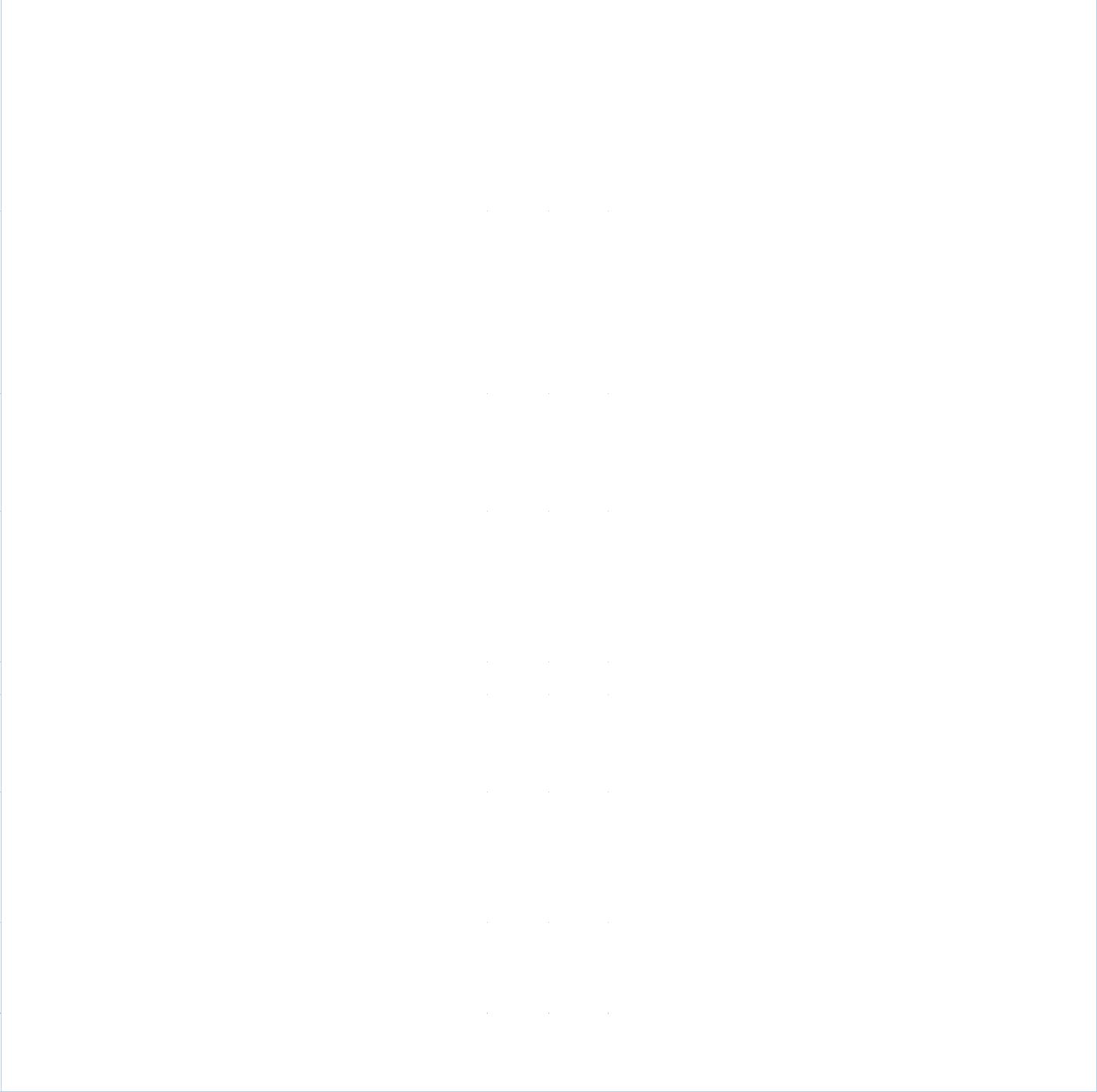 Are you receiving medicines, pills, or tablets from a Doctor or0on0prescription?Have you ever suffered from any of the following?YesNoDetailsHeart problems/Circulatory illness/HypertensionHigh or low blood pressureDiabetesAsthma/Hay0feverBronchitis/PneumoniaTuberculosisEpilepsy/Fainting Attacks/Blackouts/Fits/Sudden collapseHeadaches/MigraineDepression/AnxietySkin sensitivity/Eczema/AllergiesBack problem/back painsRecurrent infections Sore Throats/ Ear infections/Eye infectionsHepatitis/JaundiceHave you ever been tested or inoculated for any ofYesNoDetailsThe following?VaricellaTuberculosis including BCGHeave Manteaux or tineRubellaPoliomyelitisHepatitis AHepatitis BHepatitis B Antibodies date and Result HIVTetanusTyphoidAny other